Отчет о работе отделения «Хореографическое творчество» (зав.отделением Гартман Наталья Ивановна)В период реализации дистанционных форм обучения занятия проводятся при помощи видеосвязи (использование WhatsApp), по заранее выбранному времени в соответствии с установленным количеством учебных часов в неделю.Рекомендованные  формы проведения занятий при организации дистанционного обучения:1. Организация и сопровождение самостоятельной работы учащихся– учебный процесс, связанный с обменом информацией между преподавателем и учащимся на основе учебных материалов, направленных преподавателем учащемуся по установленным каналам связи, применяется при наличии минимальных технических возможностей участников образовательных отношений: электронная почта, sms-сообщения.2. Видео-урок – урок в записи. Запись преподавателем нового изучаемого материала с методическими пояснениями, рекомендациями.3.Видеоотчеты - преподаватель просматривает, анализирует предоставленный учениками видео-материал, дает методические рекомендации ученикам по выполнению изучаемого материала. 3.Консультации (собеседования). Проводятся в различных доступных  форматах в установленный для учащихся промежуток времени.4. Контроль и оценка. Применяется как форма текущего (промежуточного) контроля, может проводиться в формате отдельного занятия, а может стать частью других видов дистанционных уроков. Контроль по предметам осуществляется по видеосвязи в режиме онлайн, либо по присланной аудио или видеозаписи на электронную почту, WhatsApp.Преподавателями ведётся работа по направлениям: технический минимум, ежедневный тренаж, подготовка программы в соответствии с образовательными программами к промежуточной и итоговой аттестации, работа над самостоятельно выученным произведением, творческие задания по изучаемым дисциплинам;подготовка учащихся к участию в дистанционных конкурсах, концертах.В период реализации дистанционных форм обучения преподавателями отделения «Хореографическое творчество» подготовлено:видео-уроки для 4-7 классов по народному танцу;видео-урок   «первая форма port de bras»видео-урок «1-3 форма port de bras»видео-урок  «Demi end grand hlie». Пример комбинации для самостоятельного сочинения.видео-уроки с гимнастическими упражнениямиТеоретические задания (викторина по фильму «Балерина», проверка сочинений - отзывов по просмотренному учащимися балету, анализ докладов по изучаемым темам.)Подборка музыкального сопровождения уроков классического и народного танца (для всех классов отделения Хореографии)Подбор видео выступлений коллектива «Зареченька» к Праздничной концертной программе «Великим тем годам посвящается» Май 2020г.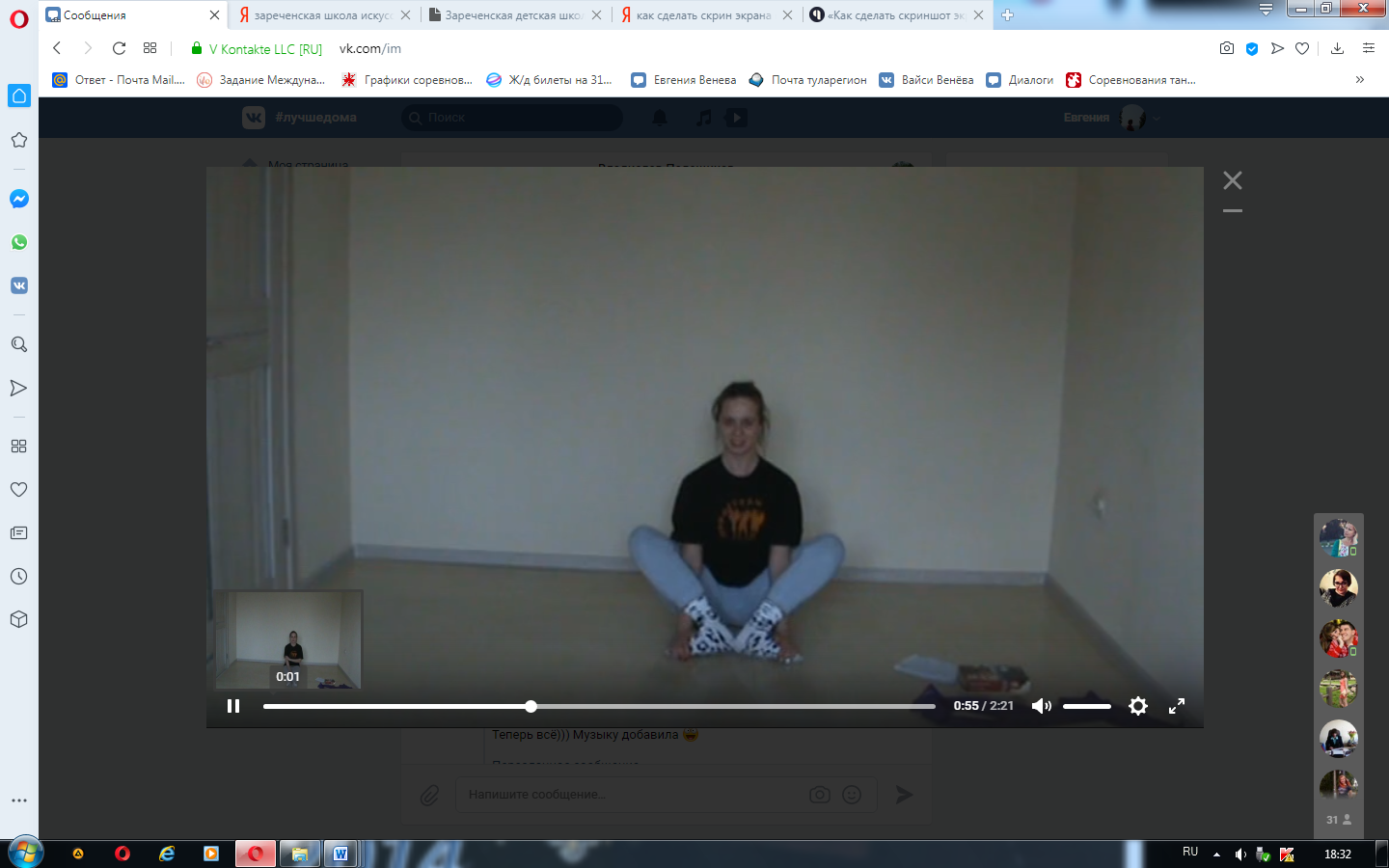 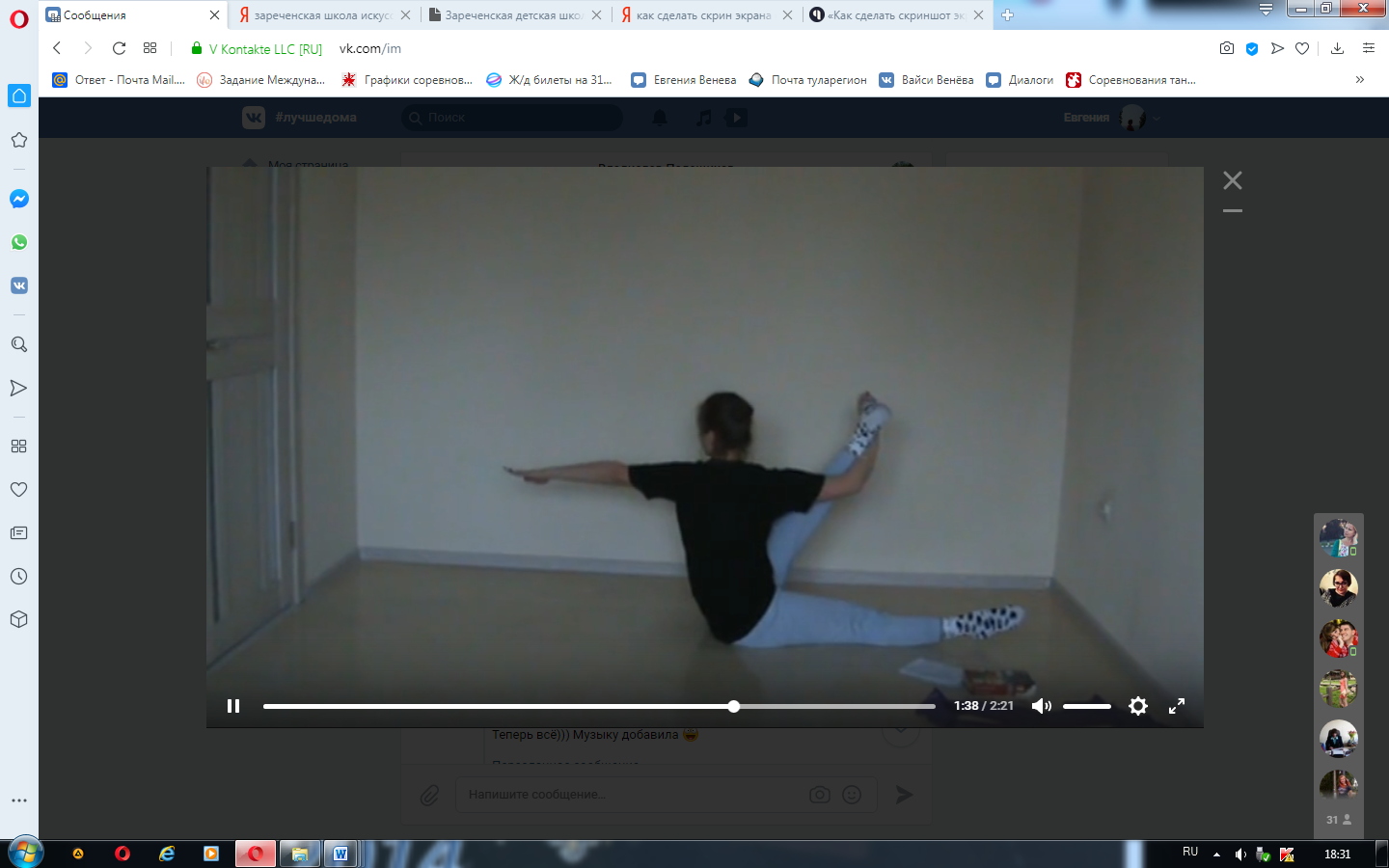 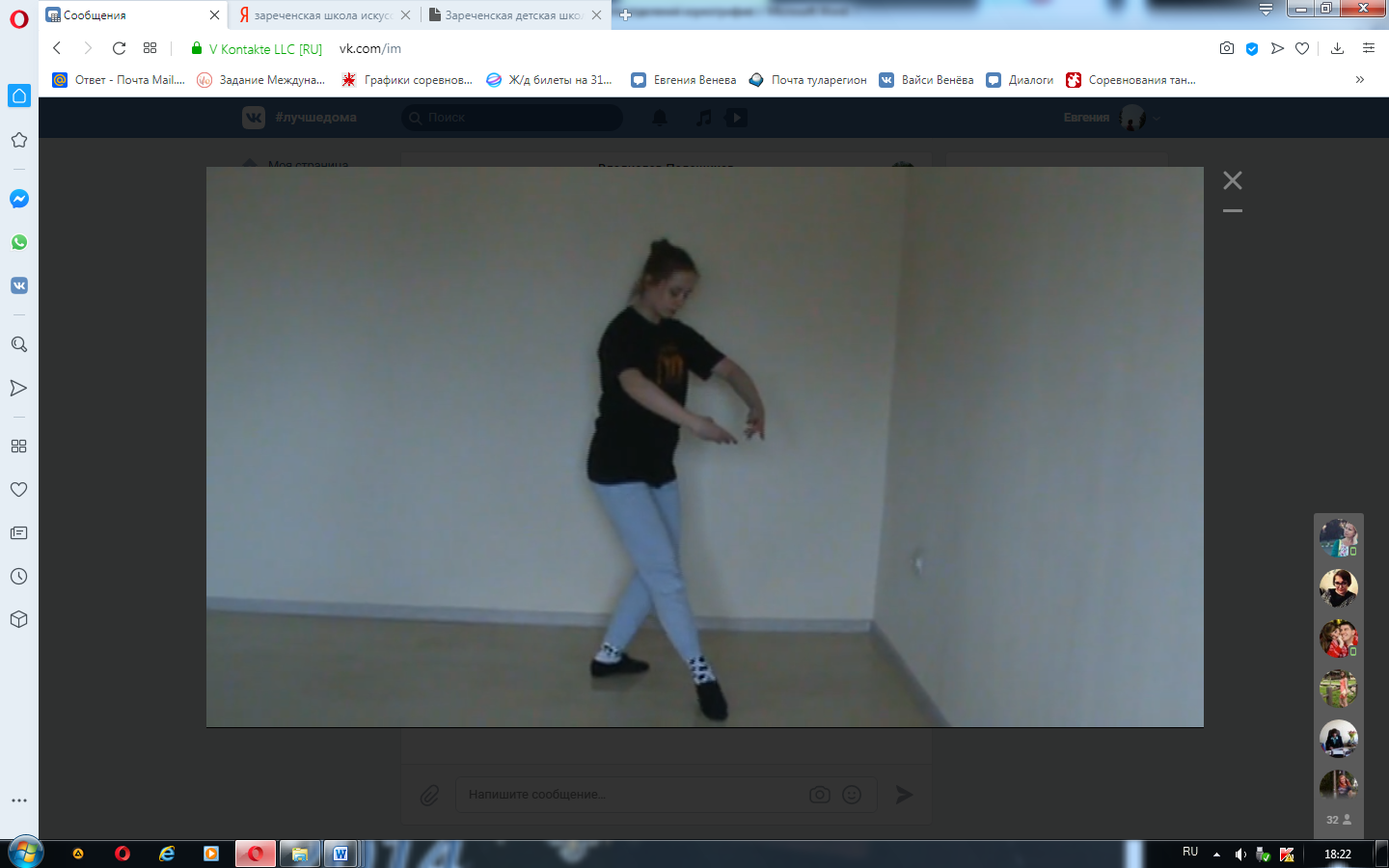 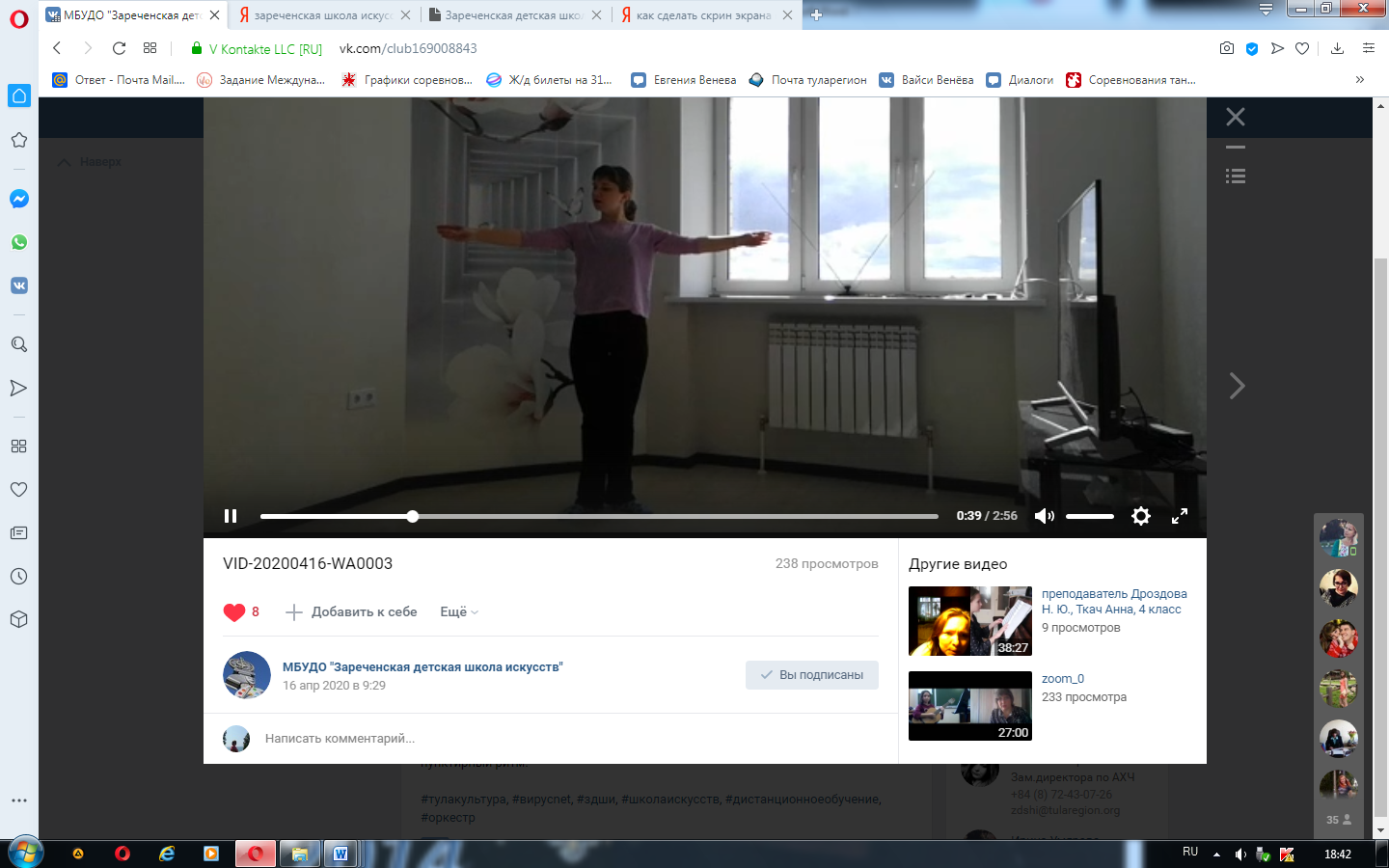 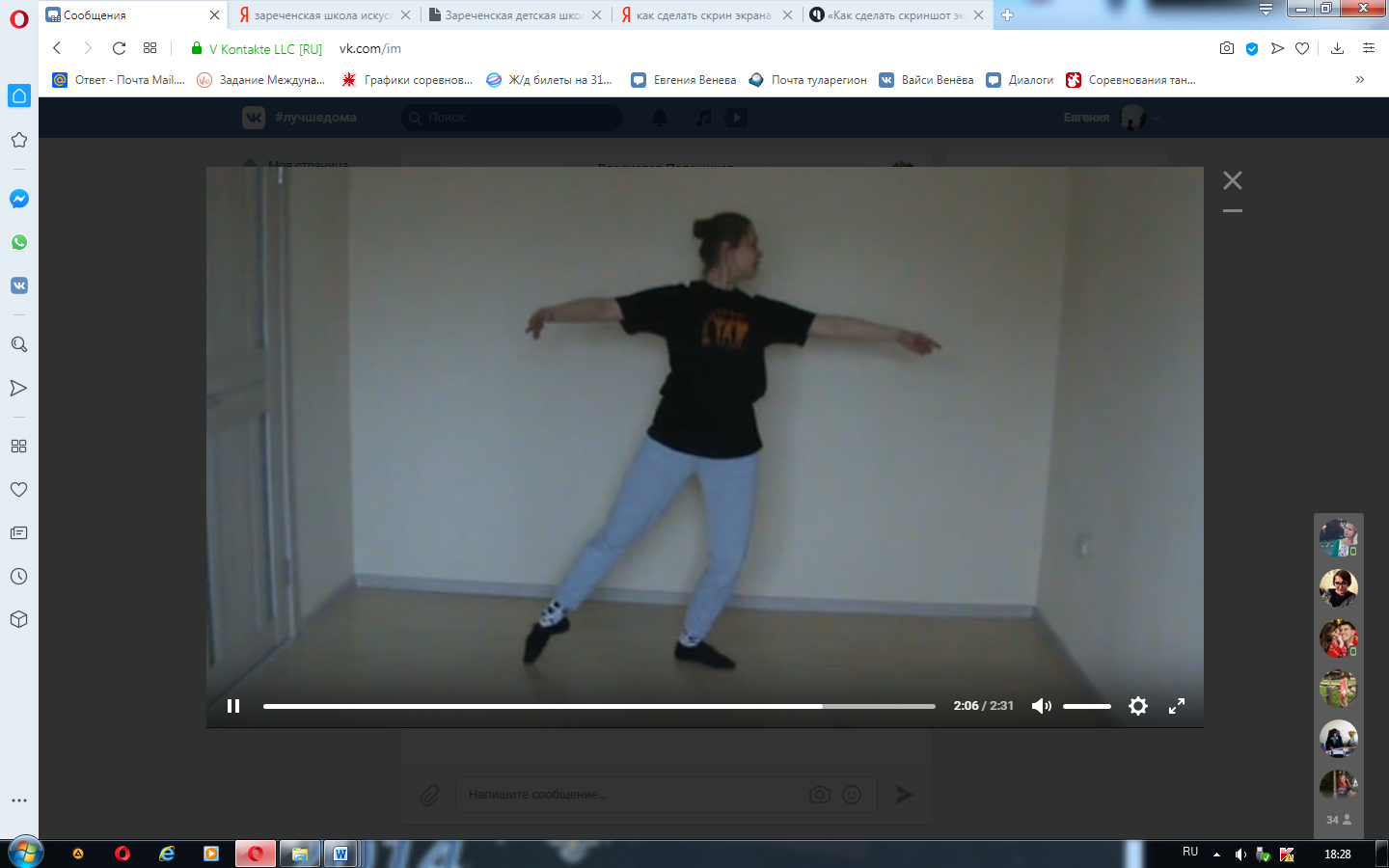 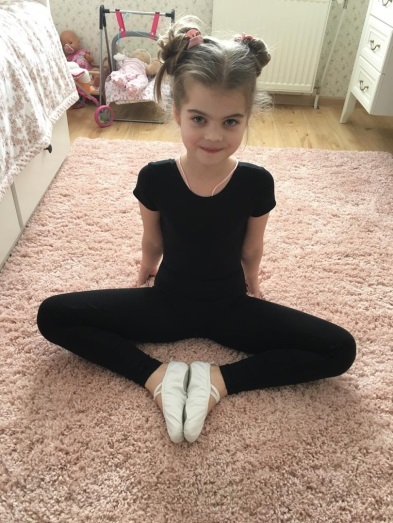 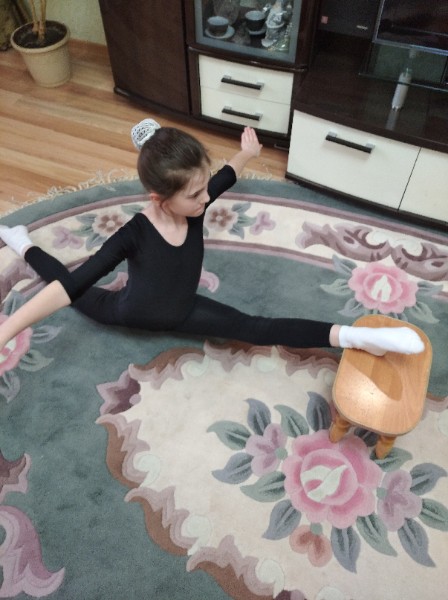 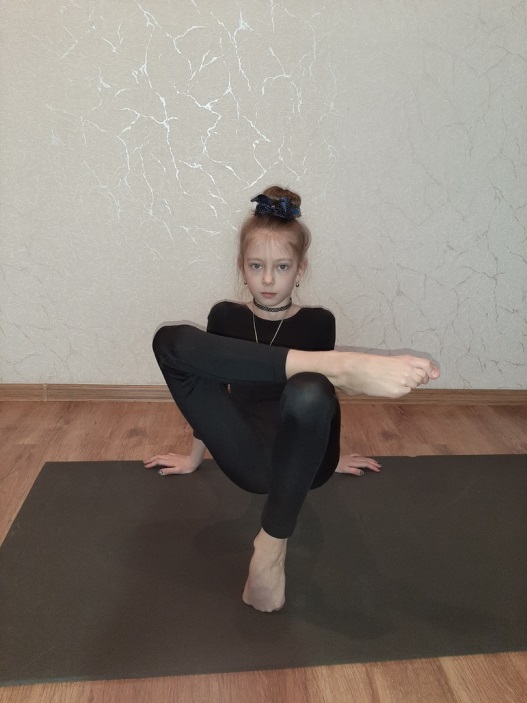 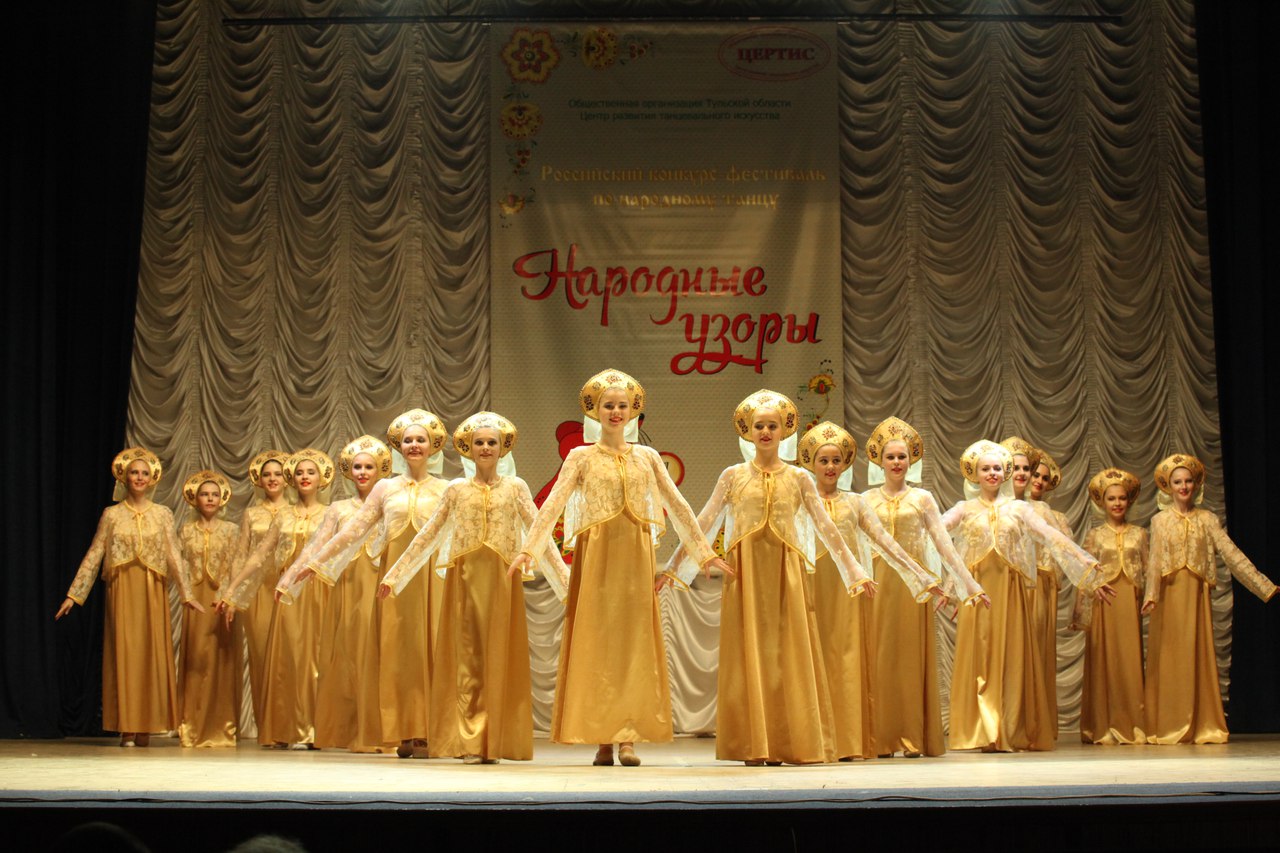 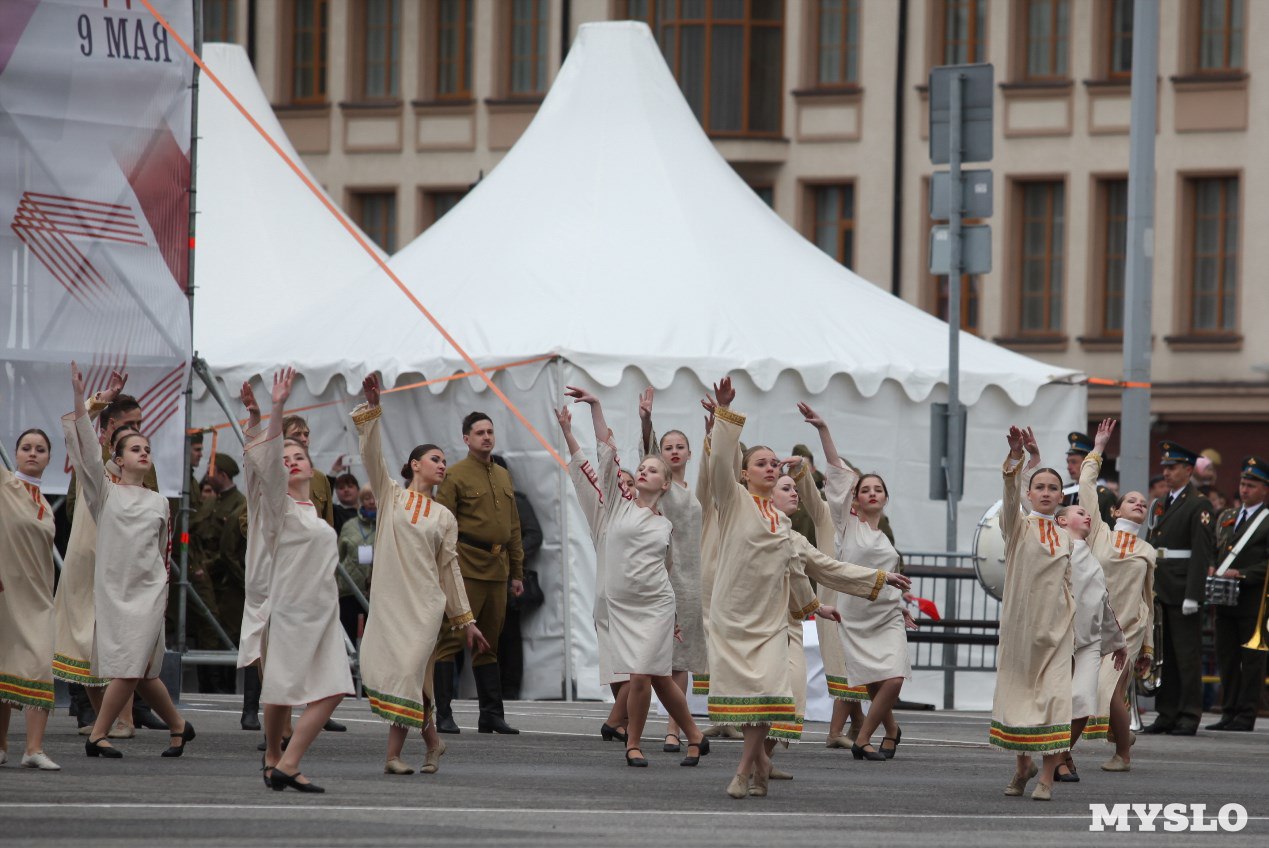 